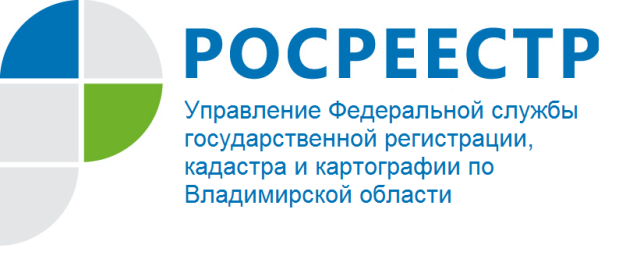 ПРЕСС-РЕЛИЗПрямая телефонная линия для жителей Владимирской области по вопросам деятельности многофункциональных центров предоставления государственных и муниципальных услуг Владимирской областиРаспоряжением Губернатора Владимирской области С.Ю. Орловой от 26.02.2017 № 117-р утверждены «Дорожные карты» по внедрению целевых моделей по направлениям «Постановка на кадастровый учет земельных участков и объектов недвижимого имущества» и «Регистрация права собственности на земельные участки и объекты недвижимого имущества».	Одним из показателей «дорожной карты» является - доступность подачи заявлений на получение государственных услуг Росреестра через офисы МФЦ. 	В настоящее время офисы МФЦ действуют во всех районах Владимирской области. 	Для получения информации о степени удовлетворенности граждан оказанием государственных услуг Росреестра в офисах МФЦ 21 августа 2018 года Управление Федеральной службы государственной регистрации, кадастра и картографии по Владимирской области проведет прямую телефонную линию с населением на тему: «Вопросы деятельности многофункциональных центров предоставления государственных и муниципальных услуг на территории Владимирской области, оказывающих государственные услуги Росреестра». На вопросы граждан ответит начальник отдела организации, мониторинга и контроля Управления Баринов Валерий Юрьевич. Время проведения с 14:00 до 15:00 часов.
Свои вопросы Вы можете задать по телефону: (4922) 45-08-26.О РосреестреФедеральная служба государственной регистрации, кадастра и картографии (Росреестр) является федеральным органом исполнительной власти, осуществляющим функции по государственной регистрации прав на недвижимое имущество и сделок с ним, по оказанию государственных услуг в сфере ведения государственного кадастра недвижимости, проведению государственного кадастрового учета недвижимого имущества, землеустройства, государственного мониторинга земель, навигационного обеспечения транспортного комплекса, а также функции по государственной кадастровой оценке, федеральному государственному надзору в области геодезии и картографии, государственному земельному надзору, надзору за деятельностью саморегулируемых организаций оценщиков, контролю деятельности саморегулируемых организаций арбитражных управляющих. Подведомственными учреждениями Росреестра являются ФГБУ «ФКП Росреестра» и ФГБУ «Центр геодезии, картографии и ИПД». В ведении Росреестра находится ФГУП «Ростехинвентаризация – Федеральное БТИ». 13 октября 2016 года руководителем Росреестра назначена В.В. Абрамченко.Контакты для СМИУправление Росреестра по Владимирской областиг. Владимир, ул. Офицерская, д. 33-аБаринов Валерий Юрьевич  - начальник отдела организации, мониторинга и контроляbarinov_vy@vladrosreg.ru(4922) 45-08-26